Cholkar     MCHS    MATH II         ___/___/___           Name____________________________HW # 61.  Find the missing angle measures in the triangle.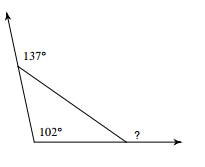 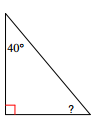 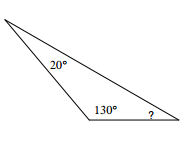 a.  					b.  				c.  d.  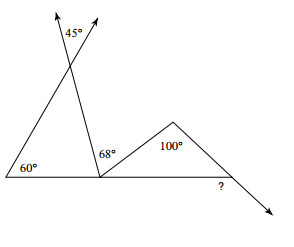 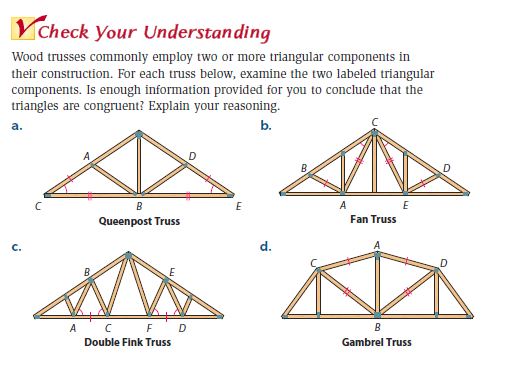 2.  3.  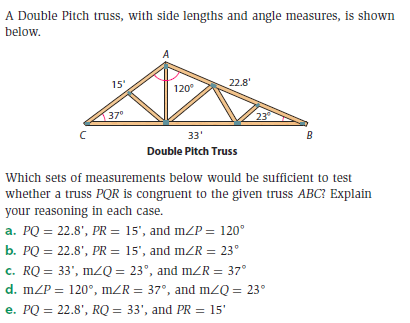 4.  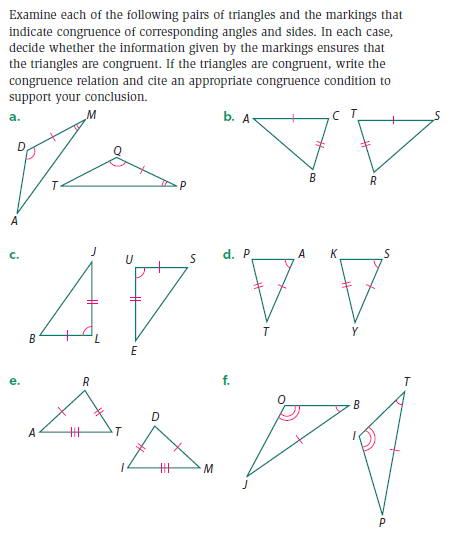 